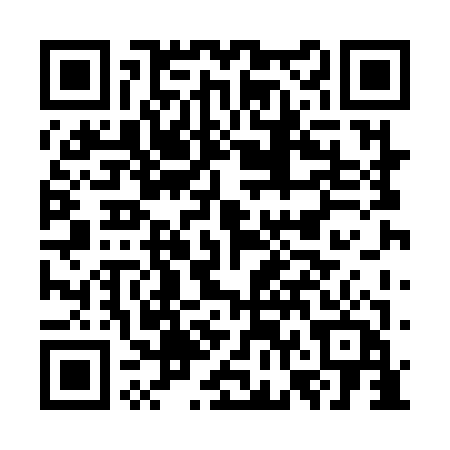 Prayer times for Gandirampara, BangladeshMon 1 Apr 2024 - Tue 30 Apr 2024High Latitude Method: NonePrayer Calculation Method: University of Islamic SciencesAsar Calculation Method: ShafiPrayer times provided by https://www.salahtimes.comDateDayFajrSunriseDhuhrAsrMaghribIsha1Mon4:295:4511:563:236:087:232Tue4:285:4411:563:226:087:243Wed4:275:4311:553:226:087:244Thu4:265:4211:553:226:097:255Fri4:255:4111:553:216:097:256Sat4:245:4011:543:216:097:267Sun4:235:3911:543:216:107:268Mon4:225:3811:543:216:107:279Tue4:215:3711:543:206:117:2710Wed4:205:3611:533:206:117:2811Thu4:195:3511:533:206:117:2812Fri4:185:3411:533:196:127:2913Sat4:175:3311:533:196:127:2914Sun4:165:3311:523:196:127:3015Mon4:145:3211:523:186:137:3016Tue4:135:3111:523:186:137:3117Wed4:125:3011:523:186:147:3118Thu4:115:2911:513:176:147:3219Fri4:105:2811:513:176:147:3220Sat4:105:2711:513:176:157:3321Sun4:095:2711:513:166:157:3322Mon4:085:2611:513:166:167:3423Tue4:075:2511:503:166:167:3524Wed4:065:2411:503:156:167:3525Thu4:055:2411:503:156:177:3626Fri4:045:2311:503:156:177:3627Sat4:035:2211:503:146:187:3728Sun4:025:2111:503:146:187:3829Mon4:015:2111:493:146:197:3830Tue4:005:2011:493:146:197:39